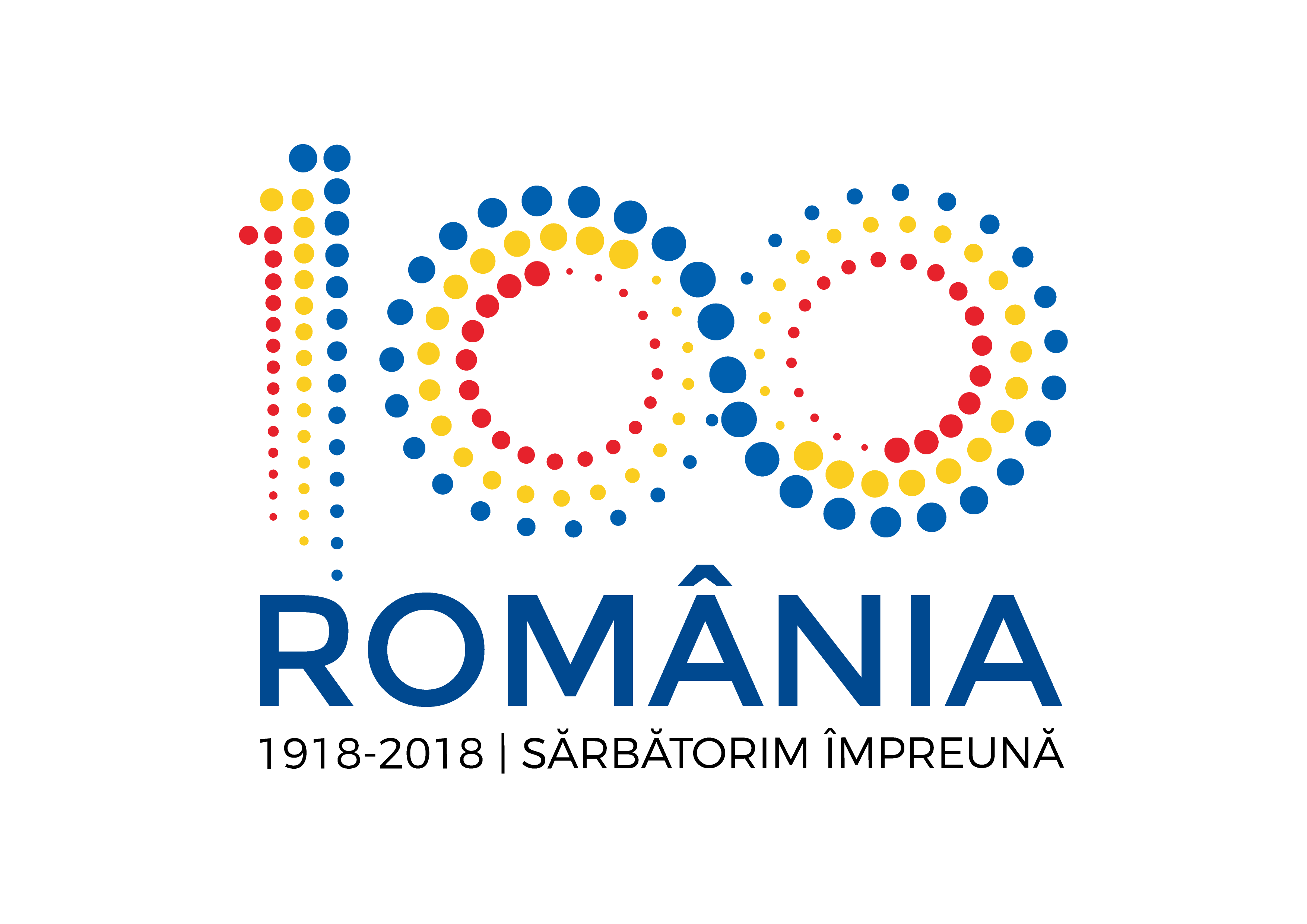 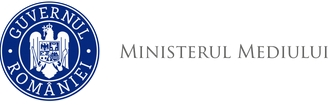 Agenţia Naţională pentru Protecţia Mediului DECIZIA ETAPEI DE ÎNCADRAREPROIECT din 16 MAI 2018		Ca urmare a solicitării de emitere a acordului de mediu adresată de SC Drosera Comserv SRL cu sediul în localitatea Satu Nou, str. Principală, nr. 17, judeţul Bistriţa-Năsăud, pentru proiectul: „Construire pensiune agroturistică în localitatea Satu Nou, comuna Cetate, în vederea diversificării activităţii de bază agricole a SC Drosera Comserv SRL” propus a fi amplasat în localitatea Satu Nou, extravilan, comuna Cetate, judeţul Bistriţa-Năsăud, documentaţie înregistrată la APM Bistriţa-Năsăud sub nr. 4583/24.04.2018, ultima completare la nr. 5141/10.05.2018, în baza Hotărârii Guvernului nr. 445/2009 privind evaluarea impactului anumitor proiecte publice şi private asupra mediului şi a Ordonanţei de Urgenţă a Guvernului nr. 57/2007 privind regimul ariilor naturale protejate, conservarea habitatelor naturale, a florei şi faunei sălbatice, cu modificările şi completările ulterioare,Agenţia pentru Protecţia Mediului Bistriţa-Năsăud decide, ca urmare a consultărilor desfăşurate în cadrul şedinţei Comisiei de Analiză Tehnică din data de 16.05.2018, că proiectul: „Construire pensiune agroturistică în localitatea Satu Nou, comuna Cetate, în vederea diversificării activităţii de bază agricole a SC Drosera Comserv SRL” nu se supune evaluării impactului asupra mediului şi nu se supune evaluării adecvate. Justificarea prezentei decizii:	I. Motivele care au stat la baza luării deciziei etapei de încadrare în procedura de evaluare a impactului asupra mediului sunt următoarele: Proiectul intră sub incidenţa HG nr. 445/2009 privind evaluarea impactului anumitor proiecte publice şi private asupra mediului, fiind încadrat în Anexa 2, la punctul 10 litera b) proiecte de dezvoltare urbană, inclusiv construcţia centrelor comerciale şi a parcărilor auto;Caracteristicileproiectuluia) mărimea proiectului: - proiectul propune realizarea unei pensiuni agroturistice, regim de înălțime parter+parţial mansardă, cu 12 locuri de cazare;- bilanțul teritorial include:	- suprafață teren S=5000 m2;	- suprafață construită S=333,33 m2;	- suprafață drumuri și platforme S=482 m2;	- suprafață loc de joacă  S=121 m2;	- suprafață spații verzi S=4007,5 m2;- construcția cuprinde:	- la parter: antreu, hol cu casa scării, camera de zi, un loc de luat masa, bucătărie,  grup social, camera tehnică, spălătorie, 2 camere cu baie proprie, terasă neacoperită;	- la etaj: hol cu casa scării, 4 camere, 2 băi, 1 depozit.b) cumularea cu alte proiecte: nu are efect cumulativ cu altele din zonă; c) utilizarea resurselor naturale: se utilizează apă și agregate în construcție, apă și lemn (combustibil) pentru funcționare;Utilități:1. Alimentare cu apă-prin branșament la rețeaua de apă a localității.2.Evacuare ape uzate – prin branșament la rețeaua de canalizare a localităţii.3. Energie electrică- de la rețeaua electrică din localitate.4.Încălzire - sistem mixt de preparare a agentului termic pentru încălzire și apă caldă menajeră realizat din cazanul propriu-zis (combustibil solid).d) producția de deşeuri:în perioada de construcție se generează deșeuri de construcție și pământ rezultat în urma excavației, iar în perioada de funcționare se generează deșeuri de tip menajer;e) emisiile poluante, inclusiv zgomotul şi alte surse de disconfort: în timpul execuției vor fi emisii și zgomot de la utilaje și mijloace de transport. În timpul funcționării, rezultă emisii de la arderea combustibilului solid. Emisiile și zgomotul nu vo rreprezenta o sursă de discomfort, proiectul neavând locuințe în imediata vecinătate.f) riscul de accident tinandu-se seama în special de substanțele și de tehnologiile utilizate: nu se utilizează substanţe periculoase în construcție sau funcționare.2. Localizarea proiectului 2.1utilizareaexistentă a terenului:conform certificatului de urbanism nr. 61/9.10.2017 emis de Comuna Cetate, terenul destinat proiectului este proprietate privată a titularului, este situat în extravilanul localității Satu Nou, are folosința actuală de livadă.2.2relativa abundenţă a resurselornaturale din zonă, calitatea şicapacitatea regenerativă a acestora: înperioada de execuție se utilizează apă ș iagregate naturale, iar apa utilizată pentru funcționare este asigurată din rețea, resurse existente în zonă.2.3capacitatea de absorbţie a mediului, cu atenţie deosebită pentru:a) zoneleumede – nu estecazul;b) zonele costiere – nu este cazul;c) zonele montane şi cele împădurite – nu este cazul;d) parcurile şi rezervaţiile naturale – nu este cazul;e) ariile clasificate sau zonele protejate prin legislaţia în vigoare, cum sunt: zone de protecţie a faunei piscicole, bazine piscicole naturale şi bazine piscicole amenajate – nu este cazul. f) zonele de protecţie speciale – nu este cazul;g) ariileîn care standardele de calitate a mediuluistabilite de legislaţiaînvigoare au fostdejadepăşite – nu estecazul;h) ariile dens populate – lucrările propuse se află in comună, nu este cazul.i) peisajele cu semnificaţieistorică, culturalăşiarheologică – nu estecazul.3. Caracteristicile impactului potenţial:a) Extinderea impactului, aria geografică şi numărul de persoane afectate – lucrările ce urmează a fi executate pentru realizarea proiectului precum și activitatea desfășurată în cadrul acestuia la funcționare, nu vor avea un impact negativ semnificativ asupra factorilor de mediu şi nu vor crea un disconfort pentru populaţie. b) Natura transfrontieră a impactului – lucrările propuse nu au efecte transfrontieră.c)Mărimea şi complexitatea impactului - impactul va fi redus, se va manifesta doar pe perioada realizării proiectului asupra factorului de mediu sol.d) Probabilitatea impactului – este redusă, apare pe perioada de realizare a proiectului. e)Durata, frecvenţa şi reversibilitatea impactului – impactul se va manifesta pe perioada de execuţie fiind reversibil odată cu lucrările de refacere a amplasamentului la încetarea activităţii.Proiectul a parcurs etapa de evaluare iniţială, din analiza listei de control pentru etapa de încadrare, finalizată în şedinţa Comisiei de Analiză Tehnică, nu rezultă un impact semnificativ asupra mediului al proiectului propus.Anunţurile publice privind depunerea solicitării de emitere a acordului de mediu şi privind etapa de încadrare au fost mediatizate prin afişare la sediul Primăriei comunei Cetate, prin publicare în presa locală şi afişare pe site-ul şi la sediul A.P.M. Bistriţa-Năsăud.  Nu s-au înregistrat observaţii/contestaţii/comentarii din partea publicului interesat pe parcursul procedurii de emitere a actului de reglementare.II. Motivele care au stat la baza luării deciziei etapei de încadrare în procedura de evaluare adecvată sunt următoarele: proiectul propus nu intră sub incidenţa art. 28 din O.U.G. nr. 57/2007 privind regimul ariilor naturale protejate, conservarea habitatelor naturale, a florei şi faunei sălbatice, cu modificările şi completările ulterioare.Condiţii de realizare a proiectului:1. Se vor respecta prevederile O.U.G. nr. 195/2005 privind protecţia mediului, cu modificările şi completările ulterioare.2. Materialele necesare pe parcursul execuţiei lucrărilor vor fi depozitate numai în locuri special amenajate în incintă, astfel încât să se asigure protecţia factorilor de mediu. 3. Deşeurile de tip menajer vor fi transportate şi depozitate prin relaţie contractuală cu operatorul de salubritate. 4. Se interzice depozitarea necontrolată a deşeurilor (direct pe sol, etc.) ca şi incinerarea lor.5. Nu se vor deteriora zonele învecinate perimetrului de desfǎşurare a lucrǎrilor;6. In perioada de execuţie a lucrărilor vor fi stabilite zone de parcare a autovehiculelor și a utilajelor utilizate;7. Se vor lua toate măsurile necesare pentru:	- evitarea scurgerilor accidentale de produse petroliere de la mijloacele de transport utilizate;    	- evitarea depozitării necontrolate a materialelor folosite şi a deşeurilor rezultate;  	- asigurarea permanentă a stocului de materiale și dotări necesare pentru combaterea efectelor poluărilor accidentale (materiale absorbante);8. Autovehiculele şi utilajele folosite vor respecta normele şi prevederile privind emisiile de noxe şi de zgomot. Mijloacele de transport şi utilajele folosite vor fi întreţinute corespunzător, pentru a se evita emisiile de noxe în atmosferă şi scurgerile accidentale de carburanţi şi lubrifianţi.9. Alimentarea cu carburanţi a mijloacelor auto, schimburile de ulei și reparațiile auto se vor face numai pe amplasamente autorizate, 10. În cazul apariţiei unei poluări accidentale se vor lua imediat măsuri de stopare a fenomenului şi de remediere a suprafeţei afectată.     Se va raporta la APM BN şi la CJ BN al GNM orice poluare constatată, indiferent de cauzele apariţiei acesteia.11. La execuția lucrărilor se vor respecta întocmai cele menționate în memoriul de prezentare (date, parametri), justificare a prezentei decizii.10. La finalizarea investiţiei, titularul va notifica Agenţia pentru Protecţia Mediului Bistriţa-Năsăud şi Comisariatul Judeţean Bistriţa-Năsăud al Gărzii Naţionale de Mediu pentru verificarea conformării cu actul de reglementare.	Prezentul act de reglementare este valabil pe toată perioada punerii în aplicare a proiectului, dacă nu se produc modificări.În cazul în care proiectul suferă modificări, titularul este obligat să notifice în scris Agenţia pentru Protecţia Mediului Bistriţa-Năsăud asupra acestor modificări, înainte de realizarea acestora.Nerespectarea prevederilor prezentului acord de mediu se sancţionează conform prevederilor legale în vigoare. Verificarea conformării cu prevederile prezentului act se face de către Garda Naţională de Mediu/Comisariatul judeţean Bistriţa-Năsăud şi Agenţia pentru Protecţia Mediului Bistriţa-Năsăud.Prezenta decizie poate fi contestată în conformitate cu prevederile Hotărârii Guvernului nr. 445/2009 şi ale Legii contenciosului administrativ nr. 554/5004, cu modificările şi completările ulterioare.          DIRECTOR EXECUTIV,	                                                    ŞEF SERVICIU 								 AVIZE, ACORDURI, AUTORIZAŢII,                          biolog-chimist Sever Ioan ROMAN								             ing. Marinela Suciu       Întocmit,geogr. Elena Greab Agenţia pentru Protecţia Mediului Bistrița-Năsăud